Схема резервируемых земельна кадастровом плане территории  Кадастровый план территории (выписка из государственного земельного кадастра)1Кадастровый квартал №  24:50:0400022, 24:50:0400398, 24:50:0400399Кадастровый квартал №  24:50:0400022, 24:50:0400398, 24:50:0400399Лист 1План размещения земельных участков, входящих в состав кадастрового кварталаПлан размещения земельных участков, входящих в состав кадастрового кварталаПлан размещения земельных участков, входящих в состав кадастрового квартала               – резервируемые земли.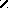 Местоположение земель:жилой район Солнечный Советского района 
г. Красноярска.Категория земель: земли населенных пунктов.Разрешенное использование:строительство автомобильной дороги в границах ул. Гриболевской – ул. Соколовской – ул. Ольховой – ул. Черемуховой.Площадь резервируемых земель 94 492 кв. м.».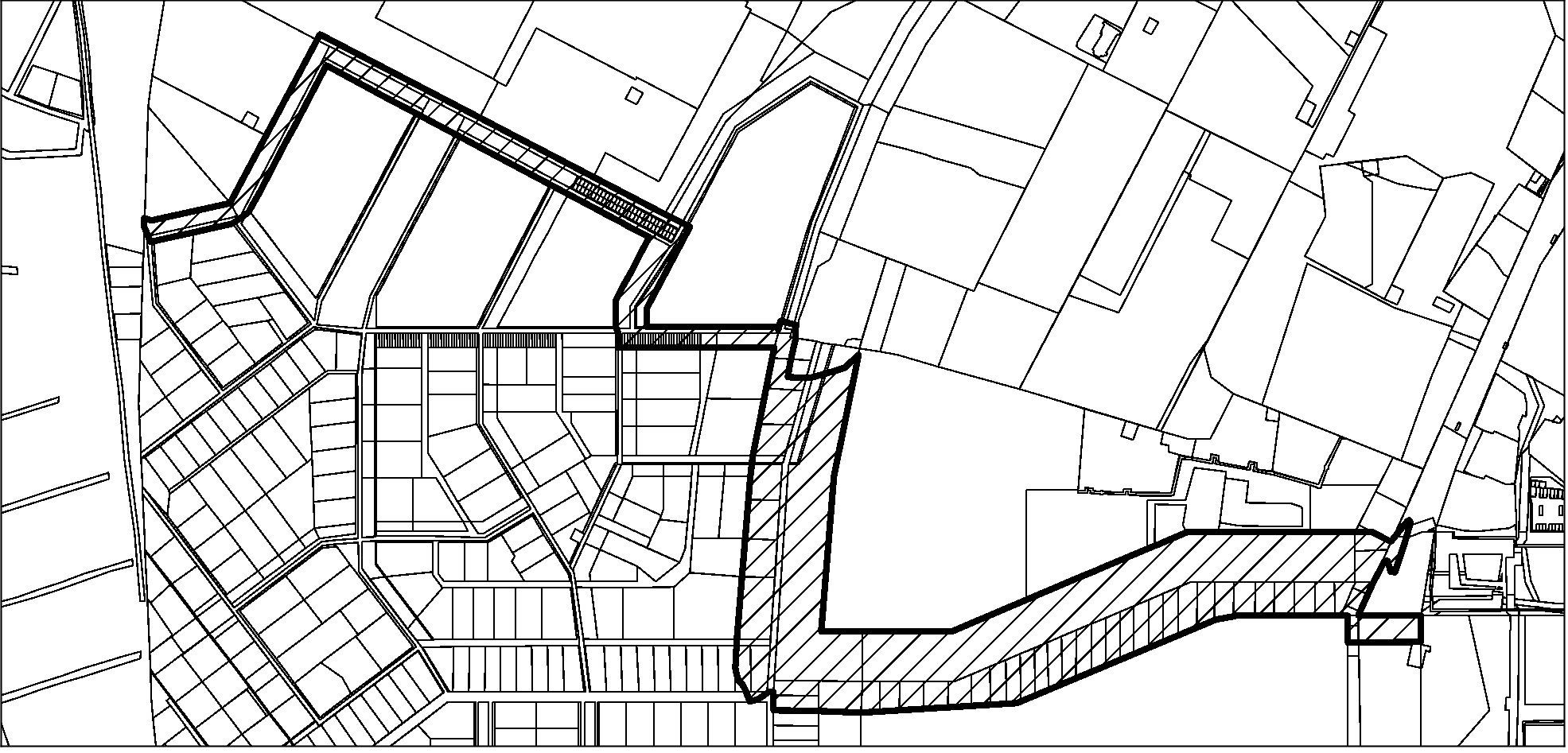 